Code of Colorado Regulations Secretary of State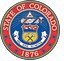 State of ColoradoDEPARTMENT OF EDUCATIONColorado State Board of EducationRULES FOR THE ADMINISTRATION OF THE EXCEPTIONAL CHILDREN'S EDUCATIONAL ACT 1 CCR 301-8[Editor’s Notes follow the text of the rules at the end of this CCR Document.]1.00	STATEMENT OF BASIS AND PURPOSEThese rules implement the Exceptional Children's Educational Act (“ECEA”), §§ 22-20-101, et seq., C.R.S., under the rulemaking authority granted in § 22-20-104, C.R.S., and related statutes.…2.00	DEFINITIONS…2.02	Administrative UnitAdministrative Unit (AU) means a school district, board of cooperative services, multi-district administrative unit, a charter school network, a charter school collaborative, or the State Charter School Institute, that is providing educational services to exceptional children and that is responsible for the local administration of these Rules. In order to qualify as an administrative unit, an entity shall meet all minimum standards established in Section 3.01 of these Rules. All administrative units shall be approved by the Department of Education.2.02(1) Administrative unit of residencePursuant to sections 22-1-102 and 22-20-107.5, C.R.S., an administrative unit of residence (AUR) shall mean the unit in which the child resides on a day-to-day basis with the following exceptions to apply when a child has been determined to have a disability:2.02(1)(a)	If a child with a disability is living at one of the regional centers, an approved facility school, a group home, a mental health institute operated by the Department of Human Services, or if the child attends the Colorado School for the Deaf and the Blind, such child shall be deemed to reside where the parent or guardian of such child resides.2.02(1)(b)	If a child has been placed by a Colorado public agency and lives in one of the regional centers, a mental health institute, a facility, or a group home, and the AUR cannot be determined because parental rights have been relinquished by the parents or terminated by a court, the parents are incarcerated, cannot be located, reside out of state, are deceased, or the child is legally emancipated, the child shall be considered a resident of the administrative unit in which the regional center, mental health institute, facility or group home is located.2.02(1)(c)	If the child resides in a foster care home, the child shall be deemed to be a resident of the AU in which the foster care home is located, except as otherwise  provided in Rule 2.02(1)(i) below.2.02(1)(d)	When a child attends a school in another district under the provisions of the public schools of choice law, the child shall be considered a resident of the AU in which the parent or guardian resides.2.02(1)(e)	When a child attends a Charter School in another district, the child shall be considered a resident of the AU in which the parent or guardian resides (unless Rule 2.02(1)(h) applies).2.02(1)(f)	When a child attends a public school on-line program in another district, the child shall be considered a resident of the AU in which the parent or guardian resides (unless Rule 2.02(1)(h) applies).2.02(1)(g)	If a child with a disability is homeless, as defined by Section 22-1-102.5, C.R.S., the provisions of Section 22-1-102(2), C.R.S., apply.2.02(1)(h)	If a child with a disability enrolls in a district or institute charter school that participates in an alternative administrative unit, the alternative administrative unit is deemed the administrative unit of residence and of attendance so long as the child is enrolled in the alternative administrative unit.2.02(1)(i)	If a child with a disability is a student in out-of-home placement (as defined in section 22-32-138, C.R.S.), is enrolled in a school of origin (as defined in section 22-32- 138, C.R.S.) other than an approved facility school or a state-licensed day treatment  facility, and was considered a resident of the school district at the time the child became a  student in out-of-home placement or at the time of enrollment in the school of origin  (whichever is most recent), then the school of origin’s administrative unit remains the  student’s administrative unit of residence regardless of the out-of-home placement’s  location.2.02(1)(ji)	Disputes regarding residencyIf there is a dispute as to which AU constitutes the AUR, the Commissioner of Education shall have the authority to determine questions of residency and thus responsibility after reviewing necessary details involved in the determination of residency.2.02(2) Administrative unit of attendanceAn administrative unit of attendance (AUA) shall mean the unit that delivers the special education program for a child. It may be different from the AUR when:2.02(2)(a)	The AUR does not have an adequate number of children with similar needs, and chooses to send the child to another AU for his or her special education program.2.02(2)(b)	The child resides at one of the regional centers, mental health institutes, residential child care facilities, hospitals, group care facilities or homes or in a facility formerly operated by or under contract to the Department of Institutions and now transferred to the Department of Human Services, or attends the Colorado School for the Deaf and the Blind and the special education program is provided by an AU other than the AUR.2.02(2)(c)	The child attends a Charter School, School of Choice or a public school on-line program and the Special Education program is provided by a special education AU other than the AUR.2.02(3) Alternative Administrative UnitAlternative Administrative Unit means the state charter school institute acting in accordance with section 22–30.5–105.3 as the administrative unit, pursuant to section 22–20–106(1)(b), for a charter school authorized by a school district; a charter school network authorized and acting as an administrative unit pursuant to section 22–20–106(1)(b); or a charter school collaborativeauthorized and acting as an administrative unit pursuant to section 22–20–106(1)(b).2.02(4) Multi-district Administrative UnitMulti-district Administrative Unit means a group of two or more school districts that did not form a Board of Cooperative Services but were (a) parties to an agreement existing on January 1, 2011, to provide educational services to exceptional children and to be responsible for the local administration of these Rules, and (b) recognized by the Department as of January 1, 2011, as an administrative unit.…2.19	FacilityFacility means a day treatment center, residential child care facility, or other facility licensed by the department of human services pursuant to section 26-6-104, C.R.S., or a hospital licensed by the department of public health and environment pursuant to section 25-1.5-103, C.R.S.2.19(1) Approved Facility School means an educational program that is operated by a facility or a  specialized day school authorized by CDE’s Office of Facility Schools to provide educational services to students placed in the facility, including special education services to children with disabilities, and that has been placed, pursuant to section 22-2-407, C.R.S., on the list of facility schools that are approved to receive reimbursement for providing those educational services. An educational program provided by an administrative unit at a facility is not an approved facility school, but rather is an educational program of the administrative unit that does not require approval by the Department.…OUT OF DISTRICT PLACEMENTSDEFINITIONS9.01(1) “Applicable revenues” means:9.01(1)(a)	The Per Pupil Revenue (PPR), as follows:9.01(1)(a)(i)	The PPR of the chartering school district when a child with a disability enrolls in and attends a charter school pursuant to Article 30.5 of Title 22, C.R.S., not including enrollment in multidistrict online schools;9.01(1)(a)(ii)	The PPR of the accounting district, as defined under Section 22-30.5- 513 (1)(a), C.R.S., when a child with a disability enrolls in and attends an institute charter school pursuant to Part 5 of Article 30.5 of Title 22, C.R.S.9.01(1)(a)(iii)	The PPR of the district of attendance when a child with a disability enrolls in and attends a school in an administrative unit other than the child’s administrative unit of residence pursuant to Section 22-36-101, C.R.S., not including enrollment in multidistrict online schools;9.01(1)(a)(iv)	The PPR of the district of residence when an administrative unit of residence purchases services from another administrative unit for a specific special education program not available in the administrative unit of residence; or9.01(1)(a)(v)	The per pupil funding for online enrollment set by Section 22-54- 104(4.5), C.R.S., for a child with a disability enrolled in a multidistrict online school, including a multidistrict online school provided by a charter school.9.01(1)(c)	Monies available from federal sources.9.01(1)(d)	Monies received under ECEA.9.01(1)(e) Monies received from other state agencies, including the per child rate for preschool services as determined by the Colorado Department of Early Childhood pursuant to section 26.5-4-208, C.R.S. (“per child preschool rate”).9.01(1)(f)	Monies received from other administrative units, not including tuition. 9.01(1)(g)	Monies received through grants and donations.9.01(1)(h)	For a child with a disability placed in an approved facility school, thean amount equal to one and seventy-three hundredths (i.e., 173%) of the statewide base per pupil  funding for the applicable budget year, pursuant to of funds received from the state under Section 22-54-129(c) (II), C.R.S.9.01(2) “Charter School” means a charter school authorized under Article 30.5 of Title 22, C.R.S. “District Charter School” means a charter school authorized by a school district pursuant to Part 1 of Article 30.5, C.R.S. “Institute Charter School” means a charter school authorized by the state Charter School Institute pursuant to Part 5 of Article 30.5, C.R.S. “Charter school” does not include any school authorized pursuant to Section 22-80-102(4)(b), C.R.S.9.01(3) “Facility” and “Approved Facility School” are defined in section 2.198 of these Rules.9.01(4) “Multidistrict online school” means an multidistrict online school as defined in Section 22-30.7- 102(6), C.R.S.9.01(5) “Public Agency”, for purposes of this Rule 9.00, means a public agency that is not an administrative unit and is legally authorized to place a child in a facility with an approved facility school or another out-of-home placement.9.01(6) “Public Placement” means the placement of a child with a disability in a facility with an approved facility school or another out-of-home placement by a court or public agency.9.01(7) “Special Education Expenditures” means the expenditures as defined in Section 2.00 of these Rules.9.01(8) “ Tuition Costs “ shall means:	(a) the amount of expenditures for special education services over and above applicable revenues, as defined in Section 9.01(1) of these Rules, for a child with a disability who receives his or her special education services in an approved facility school, charter school, public school of choice pursuant to Section 22-36-101, C.R.S., or a public on-line program pursuant to Section 22- 33- 104.6, C.R.S.; or	(b) the tuition rate for the cost of providing special education services to a child with a disability in  an approved facility school established by the Department of Education and approved by the  State Board pursuant to Section 22-20-109(2)(a) & (b), C.R.S. and Section 9.06(1) of these rules.…RESPONSIBILITY FOR TUITION COSTS9.03(1) Criteria for School Choice PlacementsTuition shall be owed to the charter school, district of attendance, or multidistrict online school for a child who has a disability identified under 9.03(1)(a) and meets one of the factors set forth in 9.03(1)(b):9.03(1)(a)	Eligible DisabilitiesThe child has been identified as having one or more of the following disabilities, as defined by Section 2.00 of these Rules:9.03(1)(a)(i)	A Vision Impairment, Including Blindness; 9.03(1)(a)(ii)	A Hearing Impairment, Including Deafness; 9.03(1)(a)(iii)	Deaf-blindness;9.03(1)(a)(iv)	A Serious Emotional Disability; 9.03(1)(a)(v)	Autism Spectrum Disorder; 9.03(1)(a)(vi)	A Traumatic Brain Injury; 9.03(1)(a)(vii)	Multiple Disabilities; or 9.03(1)(a)(viii) Intellectual Disability.9.03(1)(b)	Indicators of Intensity and Duration of Services9.03(1)(b)(i)	For schools or programs serving a broad range of children with and without disabilities, tuition shall be owed only for those children with disabilities identified in Section 9.03(1)(a) whose program intensity and duration of services differ significantly from the intensity and duration of services provided by the school or program to children with disabilities not included in Section 9.03(1)(a).9.03(1)(b)(ii)	For schools or programs designed primarily to serve children with disabilities which provide an intensity and duration of services that differ significantly from other programs in the administrative unit of attendance, tuition shall be owed for all students listed in Section 9.03(1)(a).9.03(2) Type of Tuition Placements9.03(2)(a)	Placement in Approved Facility Schools9.03(2)(a)(i)	When a child with a disability is placed, by a public agency, into an approved facility school, the district of residence is responsible for paying the educational costs over and above applicable revenues, also known as tuition costs. The administrative unit of residence shall count the child for the December  1 Special Education Count. The tuition cost rates shall be determined by the Department of Education and approved by the State Board for each approved  facility school in accordance with sSection 9.06(1) of these Rules. Such tuition costs shall be the maximum amount the district of residence shall be obligated to pay for the special education program. Except that theThe district of residence may pay a higher tuition cost than the cost established by the Department of  Education and approved by the State Board Department of Education for children in need of specialized services, if these services arewere included in a child’s IEP. but were not included in the approved tuition cost. Costs for additional  services required by an individual child and documented on an IEP may be  negotiated by the approved facility school and administrative unit of residence. The district of residence is not responsible for paying tuition costs for extended school year services for a child unless the child’s IEP specifies the need for extended school year services. The Department of Education does not set the amount of tuition costs that the administrative unit of attendance may charge the district of residence for children in group homes served by the administrative unit of attendance.	9.03(2)(a)(i)(A) When a child with a disability is placed into an approved facility  school, the administrative unit of residence must count the child for the  December Special Education Count. The approved facility school must report  monthly student enrollment to CDE as required by Section 22-54-129(4)(a),  C.R.S., and 1 CCR 301-39, rule 14.00, and bill CDE for the amounts due under  Section 22-54-129(2.5)(a)(I), C.R.S.9.03(2)(a)(ii)	Any court of record, the Department of Human Services, or any other public agency authorized by law to place a child with a disability in a facility with an approved facility school shall notify in writing the child’s administrative unit of residence, the administrative unit in which the approved facility school is located and the Department of the placement within fifteen calendar days after the placement. If a court or public agency makes a public placement but fails to provide the required written notice, such court or public agency shall be responsible for the tuition costs for the child until such time as the required notification is made. If the child’s administrative unit of residence does not provide written notice of disapproval of the child’s placement in an approved facility school by a court or public agency within fifteen calendar days after the required notification, the placement shall be deemed appropriate. A decision to disapprove a placement must be based solely on the unavailability of appropriate educational services. If the placement is disapproved, the administrative unit of residence must assure that the child receives a free appropriate public education until an appropriate placement can be determined in accordance with these Rules.9.03(2)(a)(ii)(A) If an administrative unit of residence initiates a placement of a  child with a disability into an approved facility school for its day treatment or residential program, and the approved facility school also provides the child’s educational program, the administrative unit of residence shall  count the child on its December 1 Special Education Count. The  approved facility school shall count the student on the October 1 Count, bill the Department for one and seventy-three hundredths (i.e., 173%) of the statewide base per pupil revenue, pursuant to Section 22-54-  129(c)(II), C.R.S., and the administrative unit of residence shall pay the  approved facility school all remaining day treatment or residential costs, as well as any additional educational costs agreed to by the parties.9.03(2)(a)(ii)(B) If an administrative unit of residence places a child with a  disability into an approved facility school for the educational program  only, the district of residence must count the child on the October 1  Count as being in a private school placement, and the administrative unit of residence shall count the child on its December 1 Special Education  Count as being in a private school placement. The approved facility  school shall not bill the Department for one and seventy-three  hundredths (i.e., 173%) of the statewide base PPR for the child, pursuant to Section 22-54-129(c)(II), C.R.S. Instead the approved facility school  shall bill the administrative unit of residence for the total cost of the  child’s educational program, as agreed to by the approved facility school and the administrative unit of residence.9.03(2)(b)	Placement in Charter SchoolsWhen a child with a disability enrolls in and attends a charter school pursuant to Article30.5 of Title 22, C.R.S., including a charter school that provides a multidistrict online school, the district of residence shall be responsible for paying to the charter school or the chartering authority, whichever is providing the special education services, the tuition costs incurred in educating the child. The chartering authority shall count the child for the October 1 Count, and the administrative unit of attendance shall count the child for the December 1 Special Education Count. The amount of the tuition costs shall bedetermined pursuant to Section 9.06(2) of these Rules. A written approval for the placement is not required from the administrative unit of residence or from the dis trict of residence. Nothing in this subsection shall be construed to apply to the charter contract entered into between a charter school and its chartering authority or to allow a charter school to seek tuition costs from its chartering authority. The tuition responsibility shall be reflected in a contract among the charter school, the administrative unit of residence and the district of residence, if it is not an administrative unit, in a form approved by the chartering authority, and consistent with Section 9.05(1) of these Rules. Under the circumstances described in this subsection, the provisions of Section 22-20-108(8),C.R.S. shall not apply.9.03(2)(b)(i)	Tuition shall be owed to the charter school for those children based on the criteria set forth in Section 9.03(1) of these Rules.9.03(2)(b)(ii)	The provisions in Section 9.03(2)(b) also apply when: 9.03(2)(b)(ii)(A) A child is already enrolled in the charter school and issubsequently identified as a child with a disability in connection with thechild find process; or9.03(2)(b)(ii)(B) A charter school, which has not been billing for tuition costs for an enrolled child with a disability, decides to initiate a tuition contract.9.03(2)(b)(iii)	The provisions in Section 9.03(2)(b) apply only if the charter school complies with the Rules herein governing tuition costs. Likewise, if the charter school does not intend to seek tuition costs, the charter school is not required to comply with Sections 9.03(2)(b), 9.04(2), 9.05(1), 9.06(2) and 9.07(2) of the Rules. This subsection in no way relieves the charter school or the administrative unit of attendance, depending on the charter contract, from the obligation to provide a free appropriate public education to the children with disabilities attending the charter school.9.03(2)(c)	Placement in Traditional Schools of ChoiceWhen a child with a disability enrolls in and attends a school in an administrative unit other than the child’s administrative unit of residence pursuant to the provisions of Section 22-36-101, C.R.S., and other than a multidistrict online school, and the school is not a charter school pursuant to Article 30.5 of Title 22, C.R.S., the district of residence shall be responsible for paying the tuition costs for educating the child to the district of attendance. The district where the child attends shall count the child for the October 1 Count, and the administrative unit of attendance shall count the child for the December 1 Special Education Count. The administrative unit of attendance, the district of attendance, if it is not an administrative unit, the administrative unit of residence, and the district of residence, if it is not an administrative unit, must negotiate a contract which does not need to be approved by the Department of Education. No written approval for the placement is required from the administrative unit of residence and/or the district of residence. The administrative unit of attendance shall provide notice in accordance with Section 9.04(1) of these Rules.9.03(2)(c)(i)	Tuition shall be owed to the district of attendance for those children based on the criteria set forth in Section 9.03(1) of these Rules.9.03(2)(c)(ii)	The provisions in Section 9.03(2)(c) of these Rules also apply when: 9.03(2)(c)(ii)(A) A child is already enrolled in the district of attendance underpublic schools of choice and is subsequently identified as a child with adisability in connection with the child find process; or9.03(2)(c)(ii)(B) A district of attendance, which has not been billing for tuition costs for an enrolled child with a disability, decides to initiate a tuitioncontract.9.03(2)(c)(iii)	The provisions in Section 9.03(2)(c) of these Rules apply only if the district of attendance complies with the Rules herein governing tuition costs. Likewise, if the district of attendance does not intend to seek tuition costs, neither it nor the administrative unit of attendance is required to comply with Sections 9.03(2)(c), 9.04(1), 9.06(3), and 9.07(1) of these Rules. This subsection in no way relieves the administrative unit of attendance from the obligation to provide a free appropriate public education to the children with disabilities attending school in the administrative unit under public schools of choice.9.03(2)(d)	Placement in Multidistrict Online SchoolsWhen a child with a disability enrolls in and attends a multidistrict online school that is not provided by a charter school, the district of residence shall be responsible for paying to the provider of the multidistrict online school the tuition costs incurred in educating the child. The district where the child attends school shall count the child for the October 1 Count, and the administrative unit of attendance shall count the child for the December 1 Special Education Count. The tuition responsibility shall be reflected in a contract among the administrative unit of attendance, the district of attendance, if it is not an administrative unit, the administrative unit of residence and the district of residence, if it is not an administrative unit, in accordance with Section 9.04(3) of these Rules, and in a form approved by the Department of Education. A written approval for the placement is not required from the administrative unit of residence or from the district of residence.The online provider shall provide notice in accordance with these Rules when a child with a disability applies to enroll in the multidistrict online school. The amount of the tuition costs shall be determined pursuant to Section 9.06(4) of these Rules. Under the circumstances described in this subsection, the provisions of Section 22-20-108(8),C.R.S. shall not apply.9.03(2)(d)(i)	Tuition shall be owed to the multidistrict online school for those children based on the criteria set forth in Section 9.03(1) of these Rules.9.03(2)(d)(ii)	The provisions in Section 9.03(2)(d) of these Rules also apply when: 9.03(2)(d)(ii)(A) A child is already enrolled in the multidistrict online school and issubsequently identified as a child with a disability in connection with thechild find process; or9.03(2)(d)(ii)(B) A multidistrict online school, which has not been billing for tuition costs for a child with a disability enrolled in its program, decides to initiate a tuition contract.9.03(2)(d)(iii)	The provisions in Section 9.03(2)(d) of these Rules apply only if the multidistrict online school complies with the Rules herein governing tuition costs. Likewise, if the multidistrict online school does not intend to seek tuition costs, Sections 9.03(2)(d), 9.04(3), 9.05(2), 9.06(4) and 9.07(3) of these Rules do not apply. This subsection in no way relieves the administrative unit of attendance for the multidistrict online school from the obligation to provide a free appropriate public education to the children with disabilities attending the multidistrict online school.9.03(2)(d)(iv) The provisions in Section 9.03(2)(d), 9.04(3), 9.05(2), 9.06(4) and 9.07(3) of these Rules do not apply to any online program that is providing services that are supplemental to the curriculum of a school district.9.03(2)(e)	Placement by Administrative UnitsAn administrative unit may purchase services from one or more administrative units where an appropriate special education program exists. The district of residence shallcount the child for the October 1 Count, and the administrative unit of residence shall count the child for the December 1 Special Education Count. The two administrative units must negotiate a contract, including the cost of the program, which does not need to be approved by the Department of Education.9.03(2)(f)	Enrollment in Alternative Administrative UnitsNotwithstanding any provision of this Section 9.03 of these Rules to the contrary: 9.03(2)(f)(i)	An alternative administrative unit shall not charge the previous district ofresidence tuition for the excess costs incurred in educating a child with a disability unless the child is placed by a multidisciplinary team pursuant to section 22–20–108(4), C.R.S., in the alternative administrative unit and the child meets the criteria for funding pursuant to section 22–20–114(1)(c)(II), C.R.S. The amount of tuition shall be established in a manner substantially similar to the process in Section 9.03(2)(b).9.03(2)(f)(ii)	If the parents of a child with a disability remove the child from enrollment in the alternative administrative unit after the annual count date to determine state funding for children with disabilities, the alternative administrative unit continues to be deemed the administrative unit of residence for that child for the remainder of the school year and may be required to pay the tuition charge for excess costs to the administrative unit of attendance that enrolls the child for the remainder of the school year. The amount of tuition shall be prorated as appropriate and shall be established in a manner substantially similar to the process in Section 9.03(2)(b).9.03(2)(f)(iii)	If a child with a disability who is enrolled in an alternative administrative unit is placed by an IEP team in an approved facility school or other private setting for special education purposes, the child with a disability continues to be enrolled in the alternative administrative unit (which is thus the district of residence for purpose of Section 9.03(2)(a) of these Rules) until:9.03(2)(f)(iii)(A) The parents of the child with a disability initiate a change in enrollment that results in the child with a disability attending a school affiliated with a different administrative unit;9.03(2)(f)(iii)(B) The child with a disability is no longer enrolled in the school of the alternative administrative unit because the child with a disability is no longer entitled by age to continue in the school of the alternative administrative unit, unless the child with a disability has reached the age of eighteen and qualifies for transition services and is enrolled in a school that offers high school;9.03(2)(f)(iii)(C) The child with a disability is no longer enrolled in the school of the alternative administrative unit because the child with a disability is home-schooled or enrolled in a private school for general education purposes; or9.03(2)(f)(iii)(D) The placement of the child with a disability in an approved facility school or other private setting for special education purposes ends and, subsequently, the enrollment of the child with a disability in the alternative administrative unit ends for any reason permitted by law.9.03(2)(f)(iii)(E) Nothing in this rule 9.03(2)(f)(iii) modifies rule 9.03(2)(f)(i) and (ii).SCHOOLS OF CHOICE NOTIFICATION REQUIREMENTS9.04(1) Notice - Public Schools Of Choice That Are Not Charter Schools Or Multidistrict Online SchoolsThe district of attendance shall provide written notice to the district of residence when a child is admitted in one of its schools and the principal of the school knows that the child is a child with a disability. The specific requirements for the written notice are set forth below:9.04(1)(a)	Applies to EnrollAs required by federal law, the State Board interprets the term “applies to enroll” as used in Section 22-20-109, C.R.S., to refer the point at which this student is admitted, i.e., the district of attendance has offered a space to the child and the parent(s) has accepted the offer.9.04(1)(b)	Content of NoticeThe written notice by the district of attendance shall identify the child by name; date of birth; state assigned student identifier (SASID), if available; date of admission; and that the child has been identified as a child with a disability.9.04(1)(c)	MannerThe notice shall be in writing, shall be signed by the school principal and shall be sent to the superintendent of the district of residence, if the district of residence is not an administrative unit, and to the special education directors of the administrative units of attendance and residence. The manner in which the written notice is provided must maintain the confidentiality of the child’s personal information in accordance with the policy of the administrative unit of attendance.9.04(1)(d)	TimingThe notice shall be sent within 15 calendar days after the occurrence of the following two events:9.04(1)(d)(i)	The child has is admitted in the district of attendance; and9.04(1)(d)(ii)	Upon exercising timely and due diligence, the school principal knows that the child is a child with a disability.9.04(1)(e)	Change in District of ResidenceIf there is a change in the child’s district of residence, the same notification and timelines set forth in this Section 9.04(1) must be followed. In addition, the district of attendance must notify the special education director of the former administrative unit of residence, the superintendent of the former district of residence, if it is not an administrative unit, and the special education director of the administrative unit of attendance that the child has moved and the date that the move occurred, thereby removing from the former district of residence the tuition cost responsibility for that child as of the date of the change in residency.9.04(2) Notice - Charter SchoolsThe charter school shall provide written notice to the district of residence when a child is admitted in the charter school and the charter school’s administrator knows that the child is a child with a disability. The specific requirements for the written notice are set forth below:9.04(2)(a)	Applies to EnrollAs required by federal law, the State Board interprets the term “applies to enroll” as usedin Section 22-20-109, C.R.S., to refer the point at which this student is admitted, i.e., the charter school has offered a space to the child and the parent(s) has accepted the offer.9.04(2)(b)	Content of NoticeThe written notice by the charter school shall identify the child by name; date of birth; state assigned student identifier (SASID), if available; date of admission; and that the child has been identified as a child with a disability.9.04(2)(c)	MannerThe notice shall be in writing, shall be signed by the charter school administrator and shall be sent to the superintendent of the district of residence, if the district of residence is not an administrative unit, and to the directors of special education for both the administrative units of residence and attendance. The manner in which the written notice is provided must maintain the confidentiality of the child’s personal information in accordance with the policy of the administrative unit of attendance.9.04(2)(d)	TimingThe notice shall be sent within 15 calendar days after the occurrence of the following two events:9.04(2)(d)(i)	The child has is admitted in the charter school; and 9.04(2)(d)(ii)	Upon exercising timely and due diligence, the charter schooladministrator knows that the child is a child with a disability.9.04(2)(e)	Change in District of ResidenceIf there is a change in the child’s district of residence, the same notification and timelines set forth in this Section 9.04(2) must be followed. In addition, the charter school must notify the special education director of the former administrative unit of residence, the superintendent of the former district of residence, if it is not an administrative unit, and the special education director for the administrative unit of attendance that the child has moved and the date that the move occurred, thereby removing from the former district of residence the tuition cost responsibility for that child as of the date of the change in residency.9.04(3) NOTICE – Multidistrict Online SchoolsThe multidistrict online school shall provide written notice to the district of residence when a child is admitted in the multidistrict online school and the multidistrict online school’s director knows that the child is a child with a disability. The specific requirements for the written notice are set forth below:9.04(3)(a)	Applies to EnrollAs required by federal law, the State Board interprets the term “applies to enroll” as used in Section 22-20-109, C.R.S., to refer the point at which this student is admitted, i.e., the multidistrict online school has offered a space to the child and the parent(s) has accepted the offer.9.04(3)(b)	Content of NoticeThe written notice by the multidistrict online school director shall identify the child by name; date of birth; state assigned student identifier (SASID), if available; anticipated date of admission; and that the child has been identified as a child with a disability.9.04(3)(c)	MannerThe notice shall be signed by the director of the multidistrict online school and shall be sent to the superintendent of the district of residence, if the district of residence is not the administrative unit of residence, and to the directors of special education for the administrative units of attendance and residence. The manner in which the written notice is provided must maintain the confidentiality of the child’s personal information in accordance with the policy of the administrative unit of attendance.9.04(3)(d)	TimingThe notice shall be sent within 15 calendar days after the occurrence of the following two events:9.04(3)(d)(i)	The child has is admitted in the multidistrict online school, as defined in this Section; and9.04(3)(d)(ii)	Upon exercising timely and due diligence, the multidistrict online school director knows that the child is a child with a disability.9.04(3)(e)	Change in District of ResidenceIf there is a change in the child’s district of residence the same notification and timelines set forth in this Section 9.04(3) must be followed. In addition, the multidistrict online school must notify the special education director of the former administrative unit of residence, the superintendent of the former district of residence, if it is not an administrative unit, and the special education director for the administrative unit of attendance that the child has moved and the date that the move occurred, thereby removing from the former district of residence the tuition cost responsibility for that child as of the date of the change in residency.…9.06	DOCUMENTATION OF TUITION COSTS9.06(1) Approved Facility Schools9.06(1)(a)	Starting the 2024-25 school year, tuition costs for approved facility schools will  be structured in tiers. CDE will establish tiers (i.e., levels) for the purpose of tuition cost  rates. CDE will annually make two designations: (1) assignment of each approved  facility school to a tier; and (2) determination of a tuition cost rate for each tier. The  tuition cost rate must be based primarily on special education staff salaries, special  education staff employment benefits, and additional expenses for special education  programming such as professional development, assessments, and specialized  equipment. When determining annual tuition cost rates for each tier, CDE may consider  previous tuition cost rates as well as actual costs incurred by approved facility schools  to provide special education programming, as demonstrated by documentation  submitted to CDE.Annually, approved facility schools must submit to the Department of  Education an itemized documentation of the proposed amount of tuition costs charged  to an administrative unit of residence for special education services provided to a child  with disabilities who is determined to be the responsibility of the administrative unit of  residence.9.06(1)(b)	Annually, approved facility schools must submit to CDE information about certain costs to provide special education programming, as requested on forms developed by  CDE. At a minimum, CDE may collect information about the following: information about  staff-to-student ratios; the number of school days that the approved facility school offers  the program; special education expenditures as defined in section 2.00 of these rules;  and other education costs. CDE may use the information collected to establish the tiered  tuition cost rates. The documentation must be submitted on forms developed by the Department of Education, and must include the following:9.06(1)(b)(i)	Special education expenditures defined in Section 2.00 of these Rules;9.06(1)(b)(ii)	The number of days in the school year during which the approved facility school offers the program; and9.06(1)(b)(iii)	A separate set of proposed costs for services that differ from those  offered during the regular academic year.9.06(1)(c)	The State Board must annually review and approve CDE’s assignment of  approved facility school tiers and determination of tuition cost rates for each tier. Tuition costs shall be determined after deducting applicable revenues, as defined in Section  9.01(1) of these Rules.9.06(1)(d)	A percentage of the baseline funding amountper pupil operating revenue, to be determined annually by the Department of Education, shall be applied as revenue toward indirect costs of the special education program, such as utilities, maintenance, administrative support services, regular education, and other items that may be determined by the Department.9.06(1)(e)	In no instance shall the total revenues received by the approved facility school for Department of Education approved costs for special education services exceed 100 percent of the total expenditures for the provision of those special education services. In  other words, the total revenue should not exceed the total actual costs. Based on this information, the Department will recommend to the State Board of  Education tuition rates for approved facility school. Costs for additional services required  by an individual child, and documented on an IEP may be negotiated with the  administrative unit of residence.9.06(1)(f)	If an approved facility school believes it belongs in a different tuition rate tier than the tier designated by the Department of Education and approved by the State Board,  the approved facility school may provide written notice to the Department of Education’s  Office of Facility Schools explaining the basis for its request to be placed in a different  tuition rate tier no later than 30 days from the State Board’s annual determination of  tuition rate tiers. The Department of Education’s Office of Facility Schools will review the  request for reconsideration and issue a written decision within 30 days of receipt of the  request.9.06(2) Charter Schools, Excluding Charter Schools That Are On-line ProgramsThe provisions of this section apply only if the charter school intends to seek tuition costs. Likewise, if the charter school does not intend to seek tuition costs, the charter school is not required to comply with this section.9.06(2)(a)	Annually, charter schools, excluding charter schools that are also on-line programs, must submit to the Department an itemized documentation of the proposed amount of tuition costs to be charged to a district of residence for special education services provided to a child with disabilities who is enrolled in the charter school. If appropriate, multiple rates may be set for different programs within the charter school. The special education director of the administrative unit of attendance shall certify that the information contained in the documentation is accurate and that the criteria set forth in 9.03(1) are met.9.06(2)(b)	The documentation must be submitted on forms developed by the Department and in accordance with timelines established by the Department. The documentation must include the following:9.06(2)(b)(i)	Special education expenditures defined in Section 2.00 of these Rules; 9.06(2)(b)(ii)	The number of days in the school year during which the charter schooloffers the program;9.06(2)(b)(iii)	Expenditures for the regular education program, administration, personnel costs, business services, and occupancy; and9.06(2)(b)(iv)	The average number of children enrolled in the charter school, and the number of those children with disabilities.9.06(2)(c)	For the purpose of establishing a tuition rate, student/staff ratios in a particular program shall be approved by the chartering authority and shall be reasonably consistent with the ratios of the chartering authority, for serving students with comparable disabilities.9.06(2)(d)	The type of supplies and equipment that may be included in the documented special education costs shall be unique for children with disabilities. The Department shall limit the amount for supplies and equipment to be included in the rate to no more than 1.1 times the average cost per child with disabilities for supplies and equipment for administrative units in the most recent year for which data are available.9.06(2)(e)	Tuition costs shall be determined after deducting applicable revenues, as defined in Section 9.01(1) of these Rules.9.06(2)(f)	If the charter school accepts a child for which it has not received PPR or per child preschool rate funding, the PPR or per child preschool rate amounts must still be included as an applicable revenue for purposes of establishing tuition costs.9.06(2)(g)	If the charter school provides an extended school year program for children with disabilities, a separate tuition rate form must be submitted for the program.9.06(2)(h)	In no case shall the total revenues received by the charter school for Department approved costs for special education services exceed 100 percent of the total expenditures for the provision of those special education services.9.06(2)(i)	In no case shall regular education and other education costs exceed the per pupil revenue received by the charter school.9.06(2)(j)	A percentage of the per pupil revenue or per child preschool rate, as documented on the rate setting form for each charter school, shall be applied as revenue toward the special education costs submitted on the rate setting form by the charter school.9.06(2)(k)	Based on this information, the Department will recommend to the State Board of Education for approval, tuition rates for charter schools.9.06(2)(l)	Costs for additional services, supplies or equipment required by an individual child, and documented on an IEP, shall be negotiated with the administrative unit of residence and the district of residence, if it is not an administrative unit, and shall not be included in the tuition rate submitted for approval.9.06(3) School DistrictsSpecial Education tuition costs involving two school districts should be negotiated between the administrative unit of attendance, the district of attendance, if it is not an administrative unit, the administrative unit of residence and the district of residence, if it is not an administrative unit, and do not need to be submitted to the Department of Education for approval. This includes costs for children with disabilities who are attending school outside their district of residence under the Public Schools of Choice law. In establishing the tuition cost, all applicable revenues as defined in Section 9.01(1) of these Rules shall be deducted.9.06(4) Multidistrict Online Schools, Including Charter SchoolsThe provisions of this section apply only if the on-line program intends to seek tuition costs. Likewise, if the multidistrict online school does not intend to seek tuition costs, it is not required to comply with this section.9.06(4)(a)	Annually, multidistrict online schools must submit to the Department of Education an itemized documentation of the proposed amount of tuition costs to be charged to a district of residence for special education services provided to children with disabilities who are enrolled in the multidistrict online school. The special education director of the administrative unit of attendance shall certify that the information contained in the documentation is accurate and that the criteria set forth in 9.03(1) are met.9.06(4)(b)	The documentation must be submitted on forms developed by the Department and in accordance with timelines established by the Department. The documentation must include the following:9.06(4)(b)(i)	Special education expenditures defined in Section 2.00 of these Rules; 9.06(4)(b)(ii)	The number of days in the school year during which the multidistrictonline school offers the program;9.06(4)(b)(iii)	Expenditures for the regular education program, administration, personnel costs, occupancy, and business services; and9.06(4)(b)(iv)	The average number of children enrolled in the multidistrict online school, and the number of those children with disabilities.9.06(4)(c)	For the purpose of establishing a tuition rate, student/staff ratios in a particular program shall be approved by the administrative unit of attendance, and shall be reasonably consistent with that unit’s ratios for serving students with comparable disabilities.9.06(4)(d)	The type of supplies and equipment that may be included in the documented special education costs shall be unique for children with disabilities. The Department shall limit the amount for supplies and equipment to be included in the rate to no more than 1.1 times the average cost per child with disabilities for supplies and equipment for administrative units in the most recent year for which data are available.9.06(4)(e)	Tuition costs shall be determined after deducting applicable revenues, as defined in Section 9.01(1) of these Rules.9.06(4)(f)	If the multidistrict online school accepts a child for which i t has not received the state minimum PPR funding, the state minimum PPR must still be included as an applicable revenue for purposes of establishing tuition costs.9.06(4)(g)	If the multidistrict online school provides an extended school year program for children with disabilities, a separate tuition rate form must be submitted for the program.9.06(4)(h)	In no case shall the total revenues received by the multidistrict online school for Department of Education approved costs for special education services exceed 100 percent of the total expenditures for the provision of those special education services.9.06(4)(i)	In no case shall regular education and other education costs exceed the per pupil revenue received by the multidistrict online school.9.06(4)(j)	A percentage of the per pupil revenue, as documented on the rate setting form for each multidistrict online school, shall be applied as revenue toward the special education costs submitted on the rate setting form by the program.9.06(4)(k)	Based on this information, the Department will recommend to the State Board ofEducation for approval, tuition rates for multidistrict online schools.9.06(4)(l)	Costs for additional services, supplies or equipment required by an individual child, and documented on an IEP, shall be negotiated with the administrative unit of residence, and the district of residence, if it is not an administrative unit, and shall not be included in the tuition rate submitted for approval.…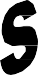 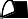 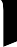 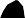 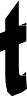 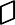 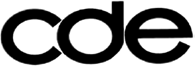 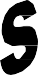 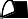 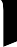 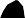 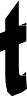 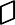 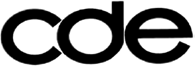 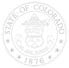 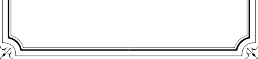 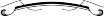 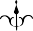 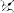 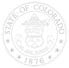 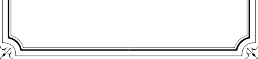 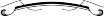 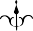 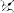 EDACEDACColorado Department of Education EDAC CommitteeMarch 1, 2024	Microsoft Teams Meeting9:30 a.m.-1:00 p.m.Colorado Department of Education EDAC CommitteeMarch 1, 2024	Microsoft Teams Meeting9:30 a.m.-1:00 p.m.Colorado Department of Education EDAC CommitteeMarch 1, 2024	Microsoft Teams Meeting9:30 a.m.-1:00 p.m.Meeting called by:Educational Data Advisory CommitteeEducational Data Advisory CommitteeEducational Data Advisory CommitteeType of meeting:Scheduled Data Review MeetingScheduled Data Review MeetingScheduled Data Review MeetingFacilitator:DJ LoerzelDJ LoerzelDJ LoerzelNote taker:Peter HoffmanPeter HoffmanPeter HoffmanAttendees:Attendees:Tamara DurbinMackenzie Lane/Attendees:Attendees:Mimi LivermoreIngrid MarinAttendees:Attendees:Michael McManusMichael PachecoAttendees:Attendees:Jennifer SedaghatChris SelleAttendees:Attendees:Attendees:Attendees:Attendees:Attendees:CDE:Attendees:Attendees:DJ LoerzelAttendees:Attendees:Peter HoffmanAttendees:Attendees:Agenda topicsAgenda topicsAgenda topicsGeneral BusinessEDAC Credit RenewalData Pipeline Advisory CommitteeMarch 22, 2024 Meeting Minutes - ApprovedApril 15, 2024 Emergency MeetingDPSE-147 Student Engagement Evaluation Data Collection (SEEDC) ApprovedEDAC June RetreatJune 21, 2024Golden View Classical Academy601 Corporate CircleGolden, CO 80401Update Approvals – All ApprovedCGA-197 Title I Reallocated Funds Assistance GrantCGA-235A EASI Supplemental Grant – Diagnostic ReviewCGA-235B EASI Supplemental Grant – Targeted AssistanceFS-104 ESSER Convening for Pandemic Recovery GrantHAW-104A Infrastructure Development, Prevention and Mental Health Promotion (IPP) Indicators (for Project AWARE)HAW-104C Activities Inventory (for Project AWARE)HAW-104D School Mental Health Quality Assessment using SHAPE (for Project AWARE)HAW-104E School Mental Health Workforce Development Post Training Survey (for Project AWARE)NU-128 Independent Review of Applications - Report ResultsNU-161 Local Food Program School Year 23-24 EvaluationOFP-144B Program Monitoring Self-Assessment (PMSA)OFP-149 LEA Participation in ESSER Activities SurveySDT-101 CDE Learning CohortsSTP-104A AWARE 2022 IPP DataSTP-104B AWARE 2022 Implementation Plan and Activity TrackingSTP-104C AWARE 2022 Post Training SurveySTP-104D AWARE 2022 Mental Health Quality AssessmentBiennial Update Approvals – All ApprovedELA-104 National Certificate of Eligibility Migrant Education ProgramELA-106 Migrant Education Program Residency Verification formELA-109 Students Migrating on the Right Track (SMART) Migrant Education Program State Data Management SystemESL-423A CDE Resolution Process Verification Form for Due Process Complaints under IDEAESL-423B Expedited CDE Resolution Process Verification Form for Due Process Complaints under IDEAOFP-111 Title I Part A Non-Public Schools10 MinutesSRO-101 ESSER III Rapid Request - Request for Applications (RFA)Matt KoziolMatt KoziolOverview:The ESSER III Rapid Request competitive grant will provide applicants the opportunity to apply for funding to move previously-incurred ESSER-eligible expenses from another funding source (ex. General Fund) onto ESSER funding. This will require that the applicant provide information to confirm that expenses have been incurred (either by submitting a general ledger, invoice, or some other proof of expenditure), a description of how funds were used to support student groups, and, if notified of a successful application, will require a submission of the EDAC-approved federal 4.b1 form (OFP-149) indicating how many students participated in ESSER-funded evidence-based learning loss activities. Additionally, applicants will be required to submit narrative information to identify (1) their plans for expending all ESSER funds previously awarded, (2) a description of steps taken to determine costs were reasonable, and (3) A description of how expenses were used to prepare for, respond to, or emerge stronger from the pandemic.Overview:The ESSER III Rapid Request competitive grant will provide applicants the opportunity to apply for funding to move previously-incurred ESSER-eligible expenses from another funding source (ex. General Fund) onto ESSER funding. This will require that the applicant provide information to confirm that expenses have been incurred (either by submitting a general ledger, invoice, or some other proof of expenditure), a description of how funds were used to support student groups, and, if notified of a successful application, will require a submission of the EDAC-approved federal 4.b1 form (OFP-149) indicating how many students participated in ESSER-funded evidence-based learning loss activities. Additionally, applicants will be required to submit narrative information to identify (1) their plans for expending all ESSER funds previously awarded, (2) a description of steps taken to determine costs were reasonable, and (3) A description of how expenses were used to prepare for, respond to, or emerge stronger from the pandemic.Overview:The ESSER III Rapid Request competitive grant will provide applicants the opportunity to apply for funding to move previously-incurred ESSER-eligible expenses from another funding source (ex. General Fund) onto ESSER funding. This will require that the applicant provide information to confirm that expenses have been incurred (either by submitting a general ledger, invoice, or some other proof of expenditure), a description of how funds were used to support student groups, and, if notified of a successful application, will require a submission of the EDAC-approved federal 4.b1 form (OFP-149) indicating how many students participated in ESSER-funded evidence-based learning loss activities. Additionally, applicants will be required to submit narrative information to identify (1) their plans for expending all ESSER funds previously awarded, (2) a description of steps taken to determine costs were reasonable, and (3) A description of how expenses were used to prepare for, respond to, or emerge stronger from the pandemic.Overview:The ESSER III Rapid Request competitive grant will provide applicants the opportunity to apply for funding to move previously-incurred ESSER-eligible expenses from another funding source (ex. General Fund) onto ESSER funding. This will require that the applicant provide information to confirm that expenses have been incurred (either by submitting a general ledger, invoice, or some other proof of expenditure), a description of how funds were used to support student groups, and, if notified of a successful application, will require a submission of the EDAC-approved federal 4.b1 form (OFP-149) indicating how many students participated in ESSER-funded evidence-based learning loss activities. Additionally, applicants will be required to submit narrative information to identify (1) their plans for expending all ESSER funds previously awarded, (2) a description of steps taken to determine costs were reasonable, and (3) A description of how expenses were used to prepare for, respond to, or emerge stronger from the pandemic.Discussion: The priority criteria include the following; LEP applicants who had a total reduction of $10,000 and a reduction of greater than 10% in Titles 1-5 funding.Is the FRL count being included in the formula? For instance, CSI saw a gross increase of $288,203 in allocation over prior year, but we had an increase in eligible pupils of 1,812 (37% increase). This increase in students results in an overall reduction in our school allocations of -26.51%. Students most affected by the pandemic are included.Charter schools are allowed to apply directly, if they belong to an LEP that meets the reduction criteria, will they  also receive priority points? They should but it isn’t clear in the RFP. There isn’t a way to capture that on a school-by-school basis without using the district specific rank funding criteria; which would be laborious on the part of the reviewers. CDE has noted this.It is likely that the grant will increase in size as ESSER funds come back to the State.Discussion: The priority criteria include the following; LEP applicants who had a total reduction of $10,000 and a reduction of greater than 10% in Titles 1-5 funding.Is the FRL count being included in the formula? For instance, CSI saw a gross increase of $288,203 in allocation over prior year, but we had an increase in eligible pupils of 1,812 (37% increase). This increase in students results in an overall reduction in our school allocations of -26.51%. Students most affected by the pandemic are included.Charter schools are allowed to apply directly, if they belong to an LEP that meets the reduction criteria, will they  also receive priority points? They should but it isn’t clear in the RFP. There isn’t a way to capture that on a school-by-school basis without using the district specific rank funding criteria; which would be laborious on the part of the reviewers. CDE has noted this.It is likely that the grant will increase in size as ESSER funds come back to the State.Discussion: The priority criteria include the following; LEP applicants who had a total reduction of $10,000 and a reduction of greater than 10% in Titles 1-5 funding.Is the FRL count being included in the formula? For instance, CSI saw a gross increase of $288,203 in allocation over prior year, but we had an increase in eligible pupils of 1,812 (37% increase). This increase in students results in an overall reduction in our school allocations of -26.51%. Students most affected by the pandemic are included.Charter schools are allowed to apply directly, if they belong to an LEP that meets the reduction criteria, will they  also receive priority points? They should but it isn’t clear in the RFP. There isn’t a way to capture that on a school-by-school basis without using the district specific rank funding criteria; which would be laborious on the part of the reviewers. CDE has noted this.It is likely that the grant will increase in size as ESSER funds come back to the State.Discussion: The priority criteria include the following; LEP applicants who had a total reduction of $10,000 and a reduction of greater than 10% in Titles 1-5 funding.Is the FRL count being included in the formula? For instance, CSI saw a gross increase of $288,203 in allocation over prior year, but we had an increase in eligible pupils of 1,812 (37% increase). This increase in students results in an overall reduction in our school allocations of -26.51%. Students most affected by the pandemic are included.Charter schools are allowed to apply directly, if they belong to an LEP that meets the reduction criteria, will they  also receive priority points? They should but it isn’t clear in the RFP. There isn’t a way to capture that on a school-by-school basis without using the district specific rank funding criteria; which would be laborious on the part of the reviewers. CDE has noted this.It is likely that the grant will increase in size as ESSER funds come back to the State.Conclusion: Approved.Conclusion: Approved.Conclusion: Approved.Conclusion: Approved.10 MinutesSTL-109 Colorado School Libraries Survey 2025Amy Bahlenhorst, Suzi ToniniAmy Bahlenhorst, Suzi ToniniOverview:The Colorado State Library is surveying school library workers in Colorado in order to gain a better understanding of staffing, collections and services within them. The information shared will inform state and district decision- makers about the current state of school libraries in Colorado. This research project is a simple survey of existing school library staff and resources in Colorado. It is being administered by Library Research Service and Library Development, offices of CSL/CDE. The subject population is Colorado school library workers who have voluntarily opted-in to participate in the survey. No personally identifying information will be collected including IP addresses. The test version of the survey can be found at https://survey.alchemer.com/collab/7821434/School- Libraries-2023-24Overview:The Colorado State Library is surveying school library workers in Colorado in order to gain a better understanding of staffing, collections and services within them. The information shared will inform state and district decision- makers about the current state of school libraries in Colorado. This research project is a simple survey of existing school library staff and resources in Colorado. It is being administered by Library Research Service and Library Development, offices of CSL/CDE. The subject population is Colorado school library workers who have voluntarily opted-in to participate in the survey. No personally identifying information will be collected including IP addresses. The test version of the survey can be found at https://survey.alchemer.com/collab/7821434/School- Libraries-2023-24Overview:The Colorado State Library is surveying school library workers in Colorado in order to gain a better understanding of staffing, collections and services within them. The information shared will inform state and district decision- makers about the current state of school libraries in Colorado. This research project is a simple survey of existing school library staff and resources in Colorado. It is being administered by Library Research Service and Library Development, offices of CSL/CDE. The subject population is Colorado school library workers who have voluntarily opted-in to participate in the survey. No personally identifying information will be collected including IP addresses. The test version of the survey can be found at https://survey.alchemer.com/collab/7821434/School- Libraries-2023-24Overview:The Colorado State Library is surveying school library workers in Colorado in order to gain a better understanding of staffing, collections and services within them. The information shared will inform state and district decision- makers about the current state of school libraries in Colorado. This research project is a simple survey of existing school library staff and resources in Colorado. It is being administered by Library Research Service and Library Development, offices of CSL/CDE. The subject population is Colorado school library workers who have voluntarily opted-in to participate in the survey. No personally identifying information will be collected including IP addresses. The test version of the survey can be found at https://survey.alchemer.com/collab/7821434/School- Libraries-2023-24Discussion: What was some feedback from previous surveys? The response from the last survey was strong and the number of subscribers was doubled so there is a wider reach for next years survey.Discussion: What was some feedback from previous surveys? The response from the last survey was strong and the number of subscribers was doubled so there is a wider reach for next years survey.Discussion: What was some feedback from previous surveys? The response from the last survey was strong and the number of subscribers was doubled so there is a wider reach for next years survey.Discussion: What was some feedback from previous surveys? The response from the last survey was strong and the number of subscribers was doubled so there is a wider reach for next years survey.Conclusion: Approved.Conclusion: Approved.Conclusion: Approved.Conclusion: Approved.10 MinutesEDL-103 Designated Agency Data Collection (DADC)Kristin KippOverview: In accordance to C.R.S 22-2-112(q)(I), CDE is charged with creating annual reports that look at student performance, educator mobility, educator retention, educator placement, and educator performance evaluation ratings by educator preparation program. CDE is to report data for IHE-based institutions and alternative education preparation institutions. This data collection provides CDE with the necessary candidate data to run the analyses for alternative educator preparations.Overview: In accordance to C.R.S 22-2-112(q)(I), CDE is charged with creating annual reports that look at student performance, educator mobility, educator retention, educator placement, and educator performance evaluation ratings by educator preparation program. CDE is to report data for IHE-based institutions and alternative education preparation institutions. This data collection provides CDE with the necessary candidate data to run the analyses for alternative educator preparations.Overview: In accordance to C.R.S 22-2-112(q)(I), CDE is charged with creating annual reports that look at student performance, educator mobility, educator retention, educator placement, and educator performance evaluation ratings by educator preparation program. CDE is to report data for IHE-based institutions and alternative education preparation institutions. This data collection provides CDE with the necessary candidate data to run the analyses for alternative educator preparations.Discussion:Discussion:Discussion:Conclusion: Approved.Conclusion: Approved.Conclusion: Approved.10 MinutesET-104 Teacher Degree Apprenticeship Data Collection (TDADC)Kristin KippOverview: In accordance to CRS 22-60.5-111.5 (6), CDE is charged with creating annual reports that look at enrollment and completion; licensure; educator mobility; educator retention; educator placement; and educator performance evaluation ratings by educator preparation program. CDE is to report data for IHE-based institutions, alternative education preparation institutions, and teacher degree apprenticeship programs. This data collection provides CDE with the necessary candidate data to run the analyses for teacher degree apprenticeship programs.Overview: In accordance to CRS 22-60.5-111.5 (6), CDE is charged with creating annual reports that look at enrollment and completion; licensure; educator mobility; educator retention; educator placement; and educator performance evaluation ratings by educator preparation program. CDE is to report data for IHE-based institutions, alternative education preparation institutions, and teacher degree apprenticeship programs. This data collection provides CDE with the necessary candidate data to run the analyses for teacher degree apprenticeship programs.Overview: In accordance to CRS 22-60.5-111.5 (6), CDE is charged with creating annual reports that look at enrollment and completion; licensure; educator mobility; educator retention; educator placement; and educator performance evaluation ratings by educator preparation program. CDE is to report data for IHE-based institutions, alternative education preparation institutions, and teacher degree apprenticeship programs. This data collection provides CDE with the necessary candidate data to run the analyses for teacher degree apprenticeship programs.Discussion:Discussion:Discussion:Conclusion: Approved.Conclusion: Approved.Conclusion: Approved.10 MinutesOPR-103B Automatic Enrollment in Advanced Courses Grant End-of- Year ReportAlena BarczakOverview: In CRS 22-95.5-203(6) and 1 CCR 301-108(3.06), grantees are required to report to the Department information about students automatically enrolled in advanced courses before and after implementing the grant. Last year's report requested data for two school years: the year grantees received funds (at the end of a school year) and the following full school year. Such data is not especially helpful from grantees who needed an implementation year to begin programming from scratch (rather than building upon existing programming). With feedback from those grantees, this report requests an additional year (the year after implementation) so that the referenced type of grantees will have numbers to report after creation of their programming (ex: 2022-23 received the funds, 2023-24 development year to create the program, 2024-25 auto-enrolling students).Overview: In CRS 22-95.5-203(6) and 1 CCR 301-108(3.06), grantees are required to report to the Department information about students automatically enrolled in advanced courses before and after implementing the grant. Last year's report requested data for two school years: the year grantees received funds (at the end of a school year) and the following full school year. Such data is not especially helpful from grantees who needed an implementation year to begin programming from scratch (rather than building upon existing programming). With feedback from those grantees, this report requests an additional year (the year after implementation) so that the referenced type of grantees will have numbers to report after creation of their programming (ex: 2022-23 received the funds, 2023-24 development year to create the program, 2024-25 auto-enrolling students).Overview: In CRS 22-95.5-203(6) and 1 CCR 301-108(3.06), grantees are required to report to the Department information about students automatically enrolled in advanced courses before and after implementing the grant. Last year's report requested data for two school years: the year grantees received funds (at the end of a school year) and the following full school year. Such data is not especially helpful from grantees who needed an implementation year to begin programming from scratch (rather than building upon existing programming). With feedback from those grantees, this report requests an additional year (the year after implementation) so that the referenced type of grantees will have numbers to report after creation of their programming (ex: 2022-23 received the funds, 2023-24 development year to create the program, 2024-25 auto-enrolling students).Discussion:Discussion:Discussion:Conclusion: Approved.Conclusion: Approved.Conclusion: Approved.10 MinutesFacility Schools Tuition Cost Application UpdatesLori Kochevar, Judy Stirman, Wendy DunawayOverview: See supporting documentation below.Overview: See supporting documentation below.Overview: See supporting documentation below.Discussion: EDAC appreciates the removal of a data collection.Discussion: EDAC appreciates the removal of a data collection.Discussion: EDAC appreciates the removal of a data collection.Conclusion: Not applicableConclusion: Not applicableConclusion: Not applicable10 MinutesSED-409A IDEA Federal Application Project NarrativeKathryn HuntOverview: This is the narrative portion of the IDEA 611 and 619 grant application. This allows LEAs to select the approved activities they wish to spend their grant funds on and provide evaluation procedures. They also provide performance reports on how the funds are working to improve education for students with disabilitiesOverview: This is the narrative portion of the IDEA 611 and 619 grant application. This allows LEAs to select the approved activities they wish to spend their grant funds on and provide evaluation procedures. They also provide performance reports on how the funds are working to improve education for students with disabilitiesOverview: This is the narrative portion of the IDEA 611 and 619 grant application. This allows LEAs to select the approved activities they wish to spend their grant funds on and provide evaluation procedures. They also provide performance reports on how the funds are working to improve education for students with disabilitiesDiscussion: It is currently in the IDEA budgets and expenditure system. The plan is to move it to GAINS eventually. There is too much PII currently to put this into GAINS and CDE is working to find a workaround since right now it would require manual verification to move it to GAINS. EDAC feels that it is important that IDEA and GAINS align since it leads to error if there is a difference between the two. CDE feels that it will be about 2 years until the budget is able to be put into GAINS, and then IDEA narrative after that. EDAC feels the who process feels clunky with the two separate systems. CDE agrees and shares the hope to combine the two eventually.Discussion: It is currently in the IDEA budgets and expenditure system. The plan is to move it to GAINS eventually. There is too much PII currently to put this into GAINS and CDE is working to find a workaround since right now it would require manual verification to move it to GAINS. EDAC feels that it is important that IDEA and GAINS align since it leads to error if there is a difference between the two. CDE feels that it will be about 2 years until the budget is able to be put into GAINS, and then IDEA narrative after that. EDAC feels the who process feels clunky with the two separate systems. CDE agrees and shares the hope to combine the two eventually.Discussion: It is currently in the IDEA budgets and expenditure system. The plan is to move it to GAINS eventually. There is too much PII currently to put this into GAINS and CDE is working to find a workaround since right now it would require manual verification to move it to GAINS. EDAC feels that it is important that IDEA and GAINS align since it leads to error if there is a difference between the two. CDE feels that it will be about 2 years until the budget is able to be put into GAINS, and then IDEA narrative after that. EDAC feels the who process feels clunky with the two separate systems. CDE agrees and shares the hope to combine the two eventually.Conclusion: Approved.Conclusion: Approved.Conclusion: Approved.15 MinutesESS-427 PPRA Requirements for the Annual Review and Annual Restraint Review ReportPaul Foster, Gloria DuroskoOverview: This collection is intended to support implementation of the requirements found in 1 CCR 301-45, the Rules for the Administration of the Protection of Persons from Restraint Act (PPRA). Since 2009, the PPRA has required each school district and institute charter school to establish a review process for restraints, conduct the review process at least annually, and document the results of the review process in a written report.The purpose of the annual review process is to ascertain that the school district or institute charter school is properly administering restraint, identifying additional training needs, minimizing and preventing the use of restraint by increasing the use of positive behavior interventions, and reducing the incidence of injury to students and staff.HB 22-1376 now requires that the written report, referred to as the Annual Restraint Review Report, be submitted to the Colorado Department of Education (CDE) beginning June 30, 2024, and every June 30 thereafter. The school district or institute charter school must submit one unredacted version of the report and one redacted version of the report where data reflecting less than 16 students is redacted to protect student privacy. Please note that the review is conducted at the school district level, not at the administrative unit (AU) level. Each individual school district must submit a separate Annual Restraint Review Report.Overview: This collection is intended to support implementation of the requirements found in 1 CCR 301-45, the Rules for the Administration of the Protection of Persons from Restraint Act (PPRA). Since 2009, the PPRA has required each school district and institute charter school to establish a review process for restraints, conduct the review process at least annually, and document the results of the review process in a written report.The purpose of the annual review process is to ascertain that the school district or institute charter school is properly administering restraint, identifying additional training needs, minimizing and preventing the use of restraint by increasing the use of positive behavior interventions, and reducing the incidence of injury to students and staff.HB 22-1376 now requires that the written report, referred to as the Annual Restraint Review Report, be submitted to the Colorado Department of Education (CDE) beginning June 30, 2024, and every June 30 thereafter. The school district or institute charter school must submit one unredacted version of the report and one redacted version of the report where data reflecting less than 16 students is redacted to protect student privacy. Please note that the review is conducted at the school district level, not at the administrative unit (AU) level. Each individual school district must submit a separate Annual Restraint Review Report.Overview: This collection is intended to support implementation of the requirements found in 1 CCR 301-45, the Rules for the Administration of the Protection of Persons from Restraint Act (PPRA). Since 2009, the PPRA has required each school district and institute charter school to establish a review process for restraints, conduct the review process at least annually, and document the results of the review process in a written report.The purpose of the annual review process is to ascertain that the school district or institute charter school is properly administering restraint, identifying additional training needs, minimizing and preventing the use of restraint by increasing the use of positive behavior interventions, and reducing the incidence of injury to students and staff.HB 22-1376 now requires that the written report, referred to as the Annual Restraint Review Report, be submitted to the Colorado Department of Education (CDE) beginning June 30, 2024, and every June 30 thereafter. The school district or institute charter school must submit one unredacted version of the report and one redacted version of the report where data reflecting less than 16 students is redacted to protect student privacy. Please note that the review is conducted at the school district level, not at the administrative unit (AU) level. Each individual school district must submit a separate Annual Restraint Review Report.Discussion: Has there been conversations of including this in the discipline report? Yes, CDE has looked at this however the legislation calls for an analysis versus just reporting numbers. Districts need to be given a place to describe things like trainings based on data, etc. The CDE is looking at possibly doing this in the future, however given the short turnaround the CDE wanted to just provide a method for districts to upload their reports that they are already generating.Does the BOCES or the school district provide this report? The legislation indicates the district reports this. There isn’t really a form for this, will there be one? Is there going to be a guide to what districts submit, or will it just be whatever the districts generate. The CDE looked at a template but wanted to ensure there was a space for the districts analysis on their reports; so the CDE settled on just guidance on what questions need to be answered. The CDE doesn’t have guidance yet on what to do with this information, other than to just hold it.EDAC feels it is slightly odd to be approving a submission with no actual form / collection parameters. EDAC also feels the legislation is clear on what is required. The CDE does not expect anything that is not in the legislation and will be providing guidance documents to provide the scope of what is expected.Discussion: Has there been conversations of including this in the discipline report? Yes, CDE has looked at this however the legislation calls for an analysis versus just reporting numbers. Districts need to be given a place to describe things like trainings based on data, etc. The CDE is looking at possibly doing this in the future, however given the short turnaround the CDE wanted to just provide a method for districts to upload their reports that they are already generating.Does the BOCES or the school district provide this report? The legislation indicates the district reports this. There isn’t really a form for this, will there be one? Is there going to be a guide to what districts submit, or will it just be whatever the districts generate. The CDE looked at a template but wanted to ensure there was a space for the districts analysis on their reports; so the CDE settled on just guidance on what questions need to be answered. The CDE doesn’t have guidance yet on what to do with this information, other than to just hold it.EDAC feels it is slightly odd to be approving a submission with no actual form / collection parameters. EDAC also feels the legislation is clear on what is required. The CDE does not expect anything that is not in the legislation and will be providing guidance documents to provide the scope of what is expected.Discussion: Has there been conversations of including this in the discipline report? Yes, CDE has looked at this however the legislation calls for an analysis versus just reporting numbers. Districts need to be given a place to describe things like trainings based on data, etc. The CDE is looking at possibly doing this in the future, however given the short turnaround the CDE wanted to just provide a method for districts to upload their reports that they are already generating.Does the BOCES or the school district provide this report? The legislation indicates the district reports this. There isn’t really a form for this, will there be one? Is there going to be a guide to what districts submit, or will it just be whatever the districts generate. The CDE looked at a template but wanted to ensure there was a space for the districts analysis on their reports; so the CDE settled on just guidance on what questions need to be answered. The CDE doesn’t have guidance yet on what to do with this information, other than to just hold it.EDAC feels it is slightly odd to be approving a submission with no actual form / collection parameters. EDAC also feels the legislation is clear on what is required. The CDE does not expect anything that is not in the legislation and will be providing guidance documents to provide the scope of what is expected.Conclusion: ApprovedConclusion: ApprovedConclusion: Approved15 MinutesSTP-103 SLFRF Performance ReportMeghan PaulsonOverview: This data collection will provide information on use of reimbursement funds provided to grantee districts as part of the Coronavirus State and Local Federal Recovery Funds (SLFRF) program, a part of the American Rescue Plan.Because the funds were specified to be distributed under the umbrella of the School Health Professional Grant Program (SHPG), the data collection will provide necessary information for reporting on the consistency of grant funded activities with SHPG goals as well as the impact of the activities.Overview: This data collection will provide information on use of reimbursement funds provided to grantee districts as part of the Coronavirus State and Local Federal Recovery Funds (SLFRF) program, a part of the American Rescue Plan.Because the funds were specified to be distributed under the umbrella of the School Health Professional Grant Program (SHPG), the data collection will provide necessary information for reporting on the consistency of grant funded activities with SHPG goals as well as the impact of the activities.Overview: This data collection will provide information on use of reimbursement funds provided to grantee districts as part of the Coronavirus State and Local Federal Recovery Funds (SLFRF) program, a part of the American Rescue Plan.Because the funds were specified to be distributed under the umbrella of the School Health Professional Grant Program (SHPG), the data collection will provide necessary information for reporting on the consistency of grant funded activities with SHPG goals as well as the impact of the activities.Discussion:Discussion:Discussion:Conclusion: Approved.Conclusion: Approved.Conclusion: Approved.15 MinutesSTP-103A SLFRF Mental Health Systems Assessment SurveyMeghan PaulsonOverview: This data collection will provide information on use of reimbursement funds provided to grantee districts as part of the Coronavirus State and Local Federal Recovery Funds (SLFRF) program, a part of the American Rescue Plan.Because the funds were specified to be distributed under the umbrella of the School Health Professional Grant Program (SHPG), the data collection will provide necessary information for reporting on the consistency of grant funded activities with SHPG goals as well as the impact of the activities.One of the main goals of the SHPG is to facilitate better screening, education, and referral care coordination to support behavioral health needs. The Mental Health Systems Assessment provides a direct way for schools to assess the degree to which they have the necessary systems and structures in place to achieve this goal.The addition of this survey to the SLFRF evaluation will allow for better alignment with the SHPG evaluation.Overview: This data collection will provide information on use of reimbursement funds provided to grantee districts as part of the Coronavirus State and Local Federal Recovery Funds (SLFRF) program, a part of the American Rescue Plan.Because the funds were specified to be distributed under the umbrella of the School Health Professional Grant Program (SHPG), the data collection will provide necessary information for reporting on the consistency of grant funded activities with SHPG goals as well as the impact of the activities.One of the main goals of the SHPG is to facilitate better screening, education, and referral care coordination to support behavioral health needs. The Mental Health Systems Assessment provides a direct way for schools to assess the degree to which they have the necessary systems and structures in place to achieve this goal.The addition of this survey to the SLFRF evaluation will allow for better alignment with the SHPG evaluation.Overview: This data collection will provide information on use of reimbursement funds provided to grantee districts as part of the Coronavirus State and Local Federal Recovery Funds (SLFRF) program, a part of the American Rescue Plan.Because the funds were specified to be distributed under the umbrella of the School Health Professional Grant Program (SHPG), the data collection will provide necessary information for reporting on the consistency of grant funded activities with SHPG goals as well as the impact of the activities.One of the main goals of the SHPG is to facilitate better screening, education, and referral care coordination to support behavioral health needs. The Mental Health Systems Assessment provides a direct way for schools to assess the degree to which they have the necessary systems and structures in place to achieve this goal.The addition of this survey to the SLFRF evaluation will allow for better alignment with the SHPG evaluation.Discussion:Discussion:Discussion:Conclusion: Approved.Conclusion: Approved.Conclusion: Approved.15 MinutesSTP-103B SLFRF SHP SurveyMeghan PaulsonOverview: This data collection will provide information on use of reimbursement funds provided to grantee districts as part of the Coronavirus State and Local Federal Recovery Funds (SLFRF) program, a part of the American Rescue Plan. Because the funds were specified to be distributed under the umbrella of the School Health Professional Grant Program (SHPG), the data collection will provide necessary information for reporting on the consistency of grant funded activities with SHPG goals as well as the impact of the activities.The SHP survey was added to the SHPG evaluation in 2023-24 in order to allow for more direct assessment of select data points and better understanding of the role that SHPs play in Colorado schools, as well as their perception of supports needed to better support student mental and behavioral health. This information could be vital to helping the Health Education Services office better support its grantees.The addition of this survey to the SLFRF evaluation will allow for better alignment with the SHPG evaluation.Overview: This data collection will provide information on use of reimbursement funds provided to grantee districts as part of the Coronavirus State and Local Federal Recovery Funds (SLFRF) program, a part of the American Rescue Plan. Because the funds were specified to be distributed under the umbrella of the School Health Professional Grant Program (SHPG), the data collection will provide necessary information for reporting on the consistency of grant funded activities with SHPG goals as well as the impact of the activities.The SHP survey was added to the SHPG evaluation in 2023-24 in order to allow for more direct assessment of select data points and better understanding of the role that SHPs play in Colorado schools, as well as their perception of supports needed to better support student mental and behavioral health. This information could be vital to helping the Health Education Services office better support its grantees.The addition of this survey to the SLFRF evaluation will allow for better alignment with the SHPG evaluation.Overview: This data collection will provide information on use of reimbursement funds provided to grantee districts as part of the Coronavirus State and Local Federal Recovery Funds (SLFRF) program, a part of the American Rescue Plan. Because the funds were specified to be distributed under the umbrella of the School Health Professional Grant Program (SHPG), the data collection will provide necessary information for reporting on the consistency of grant funded activities with SHPG goals as well as the impact of the activities.The SHP survey was added to the SHPG evaluation in 2023-24 in order to allow for more direct assessment of select data points and better understanding of the role that SHPs play in Colorado schools, as well as their perception of supports needed to better support student mental and behavioral health. This information could be vital to helping the Health Education Services office better support its grantees.The addition of this survey to the SLFRF evaluation will allow for better alignment with the SHPG evaluation.Discussion:Discussion:Discussion:Conclusion: Approved.Conclusion: Approved.Conclusion: Approved.15 MinutesOFP-150 A Stronger Connections Grant Fidelity of Implementation ToolkitAndrea PulskampOverview: The Fidelity of Implementation (FOI) toolkit is intended to support Local Education Agencies (LEAs), in assessing the implementation of their Stronger Connections Grant (SCG) goals and activities as outlined in their SCG applications. This toolkit also allows LEAs to evaluate their progress in meeting grant goals and deliverables and take actionable steps in making progress on implementation. The toolkit also provides a way for SCG staff to monitor progress and provide technical assistance and coaching to promote best practices for implementing health and safety efforts. We hope that after this pilot, this toolkit will provide a consistent way for most grant programs to monitor grantee implementation instead of having numerous different grant-specific collections.Overview: The Fidelity of Implementation (FOI) toolkit is intended to support Local Education Agencies (LEAs), in assessing the implementation of their Stronger Connections Grant (SCG) goals and activities as outlined in their SCG applications. This toolkit also allows LEAs to evaluate their progress in meeting grant goals and deliverables and take actionable steps in making progress on implementation. The toolkit also provides a way for SCG staff to monitor progress and provide technical assistance and coaching to promote best practices for implementing health and safety efforts. We hope that after this pilot, this toolkit will provide a consistent way for most grant programs to monitor grantee implementation instead of having numerous different grant-specific collections.Overview: The Fidelity of Implementation (FOI) toolkit is intended to support Local Education Agencies (LEAs), in assessing the implementation of their Stronger Connections Grant (SCG) goals and activities as outlined in their SCG applications. This toolkit also allows LEAs to evaluate their progress in meeting grant goals and deliverables and take actionable steps in making progress on implementation. The toolkit also provides a way for SCG staff to monitor progress and provide technical assistance and coaching to promote best practices for implementing health and safety efforts. We hope that after this pilot, this toolkit will provide a consistent way for most grant programs to monitor grantee implementation instead of having numerous different grant-specific collections.Discussion: Is this a mandatory for districts? The stamp will say Required to Obtain Benefit.Discussion: Is this a mandatory for districts? The stamp will say Required to Obtain Benefit.Discussion: Is this a mandatory for districts? The stamp will say Required to Obtain Benefit.Conclusion: Approved.Conclusion: Approved.Conclusion: Approved.15 MinutesNU-170 Student Summer EBT (S-EBT) ReimbursementsCollin SlutzkyOverview: Summer EBT was established as a permanent nationwide program by the Consolidation Appropriations Act of 2023. The program aims to reduce summer hunger by providing families with a grocery benefit similar to SNAP to feed their children when school is not in session. To best reach eligible students, requested student level data will include student demographic data, address and parent/guardian contact information.Overview: Summer EBT was established as a permanent nationwide program by the Consolidation Appropriations Act of 2023. The program aims to reduce summer hunger by providing families with a grocery benefit similar to SNAP to feed their children when school is not in session. To best reach eligible students, requested student level data will include student demographic data, address and parent/guardian contact information.Overview: Summer EBT was established as a permanent nationwide program by the Consolidation Appropriations Act of 2023. The program aims to reduce summer hunger by providing families with a grocery benefit similar to SNAP to feed their children when school is not in session. To best reach eligible students, requested student level data will include student demographic data, address and parent/guardian contact information.Discussion: This option will put districts more at ease and EDAC appreciates this update, and feels this will make this collection easier.Discussion: This option will put districts more at ease and EDAC appreciates this update, and feels this will make this collection easier.Discussion: This option will put districts more at ease and EDAC appreciates this update, and feels this will make this collection easier.Conclusion: Approved.Conclusion: Approved.Conclusion: Approved.